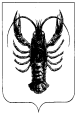 АДМИНИСТРАЦИЯ  ВЕСЬЕГОНСКОГОМУНИЦИПАЛЬНОГО ОКРУГАТВЕРСКОЙ  ОБЛАСТИПОСТАНОВЛЕНИЕг. Весьегонск15.07.2024                                                                                                                                    № 380 п о с т а н о в л я е т:Внести  в муниципальную программу Весьегонского муниципального округа Тверской области «Развитие сферы транспорта и дорожной деятельности Весьегонского муниципального округа Тверской области» на 2024-2029 годы, утверждённую постановлением Администрации Весьегонского муниципального округа Тверской области от 29.12.2023 №692следующие изменения:1.1в паспорте программы раздел «Объемы и источники финансирования муниципальной программы по годам ее реализации  в разрезе подпрограмм» второй абзац изложить в следующей редакции:1.2. пункт 18 подпрограммы 1 «Обеспечение развития дорожного хозяйства в       Весьегонском муниципальном округе Тверской области» Глава 2 Подраздела IРаздела IIIпрограммы изложитьв следующей редакции:18. Общий объем ресурсов необходимый для реализации подпрограммы составляет 394 820 866 руб.61 коп., в т.ч. в разрезе  задач по годам реализации:1.3. приложение 1 к программе «Характеристика муниципальной программы Весьегонского муниципального округа Тверской области «Развитие сферы транспорта и дорожной деятельности Весьегонского муниципального округа Тверской области» на 2024-2029 годы» изложить в новой редакции (прилагается).Обнародовать настоящее постановление на информационных стендах Весьегонского муниципального округа и разместить на официальном сайте Администрации Весьегонского муниципального округа Тверской области в информационно-телекоммуникационной сети Интернет.Настоящее постановление вступает в силу послеего официального обнародования.Контроль за исполнением настоящего постановления оставляю за собой.И.о. Главы Весьегонского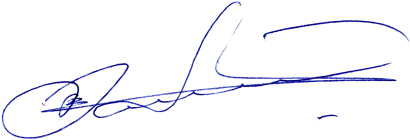 муниципального округа                                                                                            А.В.КозловО внесении изменений в постановление Администрации Весьегонского муниципального округа от 29.12.2023 № 692Объемы и источники финансирования муниципальной программы по годам ее реализации  в разрезе подпрограмм Общий объем реализации  программы  в 2024-2029 годах составляет   руб., в т.ч. по годам ее реализации в разрезе подпрограмм:    433 482 766,61 2024 год всего   -   71 581 392,61  коп.подпрограмма  1 -  65 154 992,61  коп.2024гЗадача1 подпрограммы 1. Текущее содержание автомобильных дорог местного значения и регионального значения 3 класса33 933 742,61Мероприятие 1.1 «Содержание автомобильных дорог местного значения»14 396 098,61Мероприятие  1.2Субвенции местным  бюджетам на осуществление отдельных государственных полномочий Тверской области в сфере осуществления дорожной деятельности17 819 200,00Мероприятие 1.3 Проведение мероприятий в целях обеспечения безопасности дорожного движения на автомобильных дорогах общего пользования местного значения1 546 600,00Мероприятие 1.4 Софинансирование проведения мероприятий в целях обеспечения безопасности дорожного движения на автомобильных дорогах общего пользования местного значения171 844,00Задача 2 подпрограммы 1 Капитальный ремонт и ремонт улично-дорожной сети, в том числе разработка проектной документации26 666 625,00Мероприятие 2.3 Софинансирование на капитальный ремонт и  ремонт улично-дорожной сети 4 054 125,00Мероприятие 2.4 Субсидии на капитальный ремонт и ремонт улично-дорожной сети в т.ч.:22 612 500,00Задача 3 подпрограммы 1 Ремонт дворовых территорий многоквартирных домов, проездов к дворовым территориям многоквартирных домов населенных пунктов4 554 625,00Мероприятие 3.1 Софинансирование на ремонт дворовых территорий многоквартирных домов, проездов к дворовым территориям многоквартирных домов населенных пунктов910 925,00Мероприятие 3.2 Субсидии на ремонт дворовых территорий многоквартирных домов, проездов к дворовым территориям многоквартирных домов населенных пунктов3 643 700,00